ESCOLA _________________________________DATA:_____/_____/_____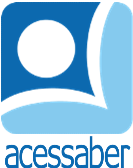 PROF:_______________________________________TURMA:___________NOME:________________________________________________________SITUAÇÕES PROBLEMA DE SUBTRAÇÃOUm livro tem 195 páginas, titio já leu 55. Quantas páginas faltam para ele terminar de ler o livro?R: Fátima ganhou 48 figurinhas e ficou com um total de 257. Quantas figurinhas ela possuía inicialmente?R: Um jogador de basquete lançou 185 vezes a bola em direção à cesta e errou 73 lançamentos. Quantas vezes ele acertou?R: Para ir à escola Carlos tem que andar 166 metros. Sabendo que ele já caminhou 90 metros, quanto falta para ele chegar à escola?R: Artur tem R$ 450,00 para comprar um brinquedo que custa R$ 230,00. Quanto ele receberá de troco?R: 